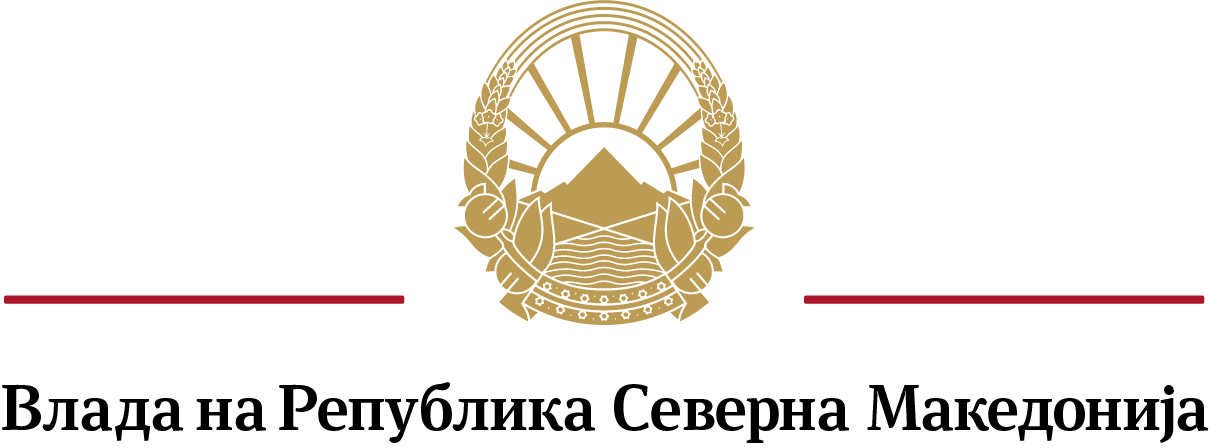 Совет за соработка со и развој на граѓанскиот секторПРИЈАВА за кандидат за претставник од граѓанскиот сектор во работна група за изработка на предлог-план на мерки, активности и динамика за спроведување на процесот на проверка (ветинг) на вработените во Министерството за внатрешни работиПо Јавен повик објавен на ден 14 август 2019 годинаПодатоци за организацијата1. Општи податоциИме на здружението/фондацијата: __________________________________________________Седиште и адреса: __________________________________________________________________Регистарски број (ЕМБС)  и  датум на упис во Централниот регистар на Република Северна Македонија: _______________________________________________________________Единствен даночен број: ____________________________________________________________Телефон за контакт и  е – пошта: ____________________________________________________Име и презиме на овластеното лице за застапување: ________________________________Област/и на дејствување согласно Статутот: ____________________________________________________________________________________________________________________________Податоци за кандидатот за претставник од граѓанскиот сектор во работната група за изработка на предлог-план на мерки, активности и динамика за спроведување на процесот на проверка (ветинг) на вработените во Министерството за внатрешни работи1. Општи податоциИме и презиме на кандидатот: ______________________________________________________Вид и степен на образование: _______________________________________________________Телефон за контакт и е - пошта: _____________________________________________________2. Професионално искуство на кандидатот Број на години на работно или волонтерско искуство во граѓанскиот сектор во областите: владеење на правото, заштита на човековите права или борба против криминалот и корупцијата _____________________________________________________________________________________Експертиза по прашања од граѓанскиот сектор вообластите: владеење на правото, заштита на човековите права или борба против криминалот и корупцијата (број на спроведени проекти, објавени публикации, учество во работни групи, иницирање и учество во процеси за застапување и сл.) _______________________________________________________________________________________________________________________________________________________________________________________________________________________________________________________________3. Дали кандидатот е:Член на орган на политичка партија		 да			 неИзбрано или именувано лице			 да			 неВработен во орган на државната управа	 да			 неМесто и датум                                                           Потпис на овластеното лице за застапување______________	   _____________________________					МП